Career SummaryHighly passionate, active, and creative person in Teaching & maintaining Kids.Like to work with ethics and ability to mingle with children.Faithful and accountable for the given job.Ability to adapt with new challenge and hold any situation.Enthusiastic about learning every minute of everyday.Key SkillsMaking each student feel comfortable in the school.Quick learning & understanding what kids need.Experience in nourishing children with different age group.Able to provide each student with strong reading and basic alphabetic knowledge so that kids can become confident starting first grade.Greeting parents and socializing with them to understand the children need.Good understanding children psychology.Able to handle the basic Medicare requirements of KidsPersonality TraitsExcellent socializing skillPassionate to become good teacher.Have good knowledge on Kids play gamesKid’s dilemma solving skills by Strong methodical steps.Professional Experience“School Name – St Joseph’s English School Kindergarten Teacher5 yearsBaldwin’s Kindergarten Teacher 15 yearsTo increase a good health, adequate muscular co-ordination and basic motor skill in the child.To develop good health practice and to construct up necessary skills essential for personal needs such as dressing themselves, toilet and eating habits.To increase emotional maturity by training the child to express, recognize, accept and control his thoughts and emotions.To develop good desirable social culture, manners and to give confidence for healthy group participation.To give confidence on self about aesthetic looks of self etc.To encourage the children from beginning of intellectual curiosities about his or her environment.Achievements- Majority of the children whom I trained got admission in Top first grade schools in the city.Academic QualificationsB.A. from Bangalore University.Montessori Training from CCIMS, Thippasandra, Bangalore.Personal DetailsDate of Birth: 28/01/1976Languages known: Hindi, English, Tamil, Malyalam, Urdu, Kannada.First Name of Application CV No: 1673004Whatsapp Mobile: +971504753686 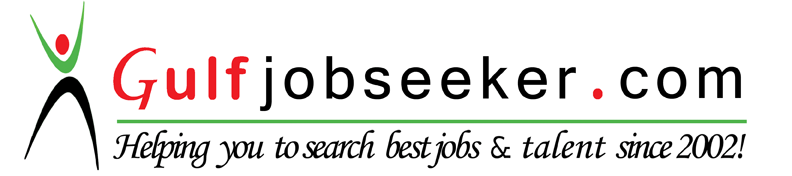 